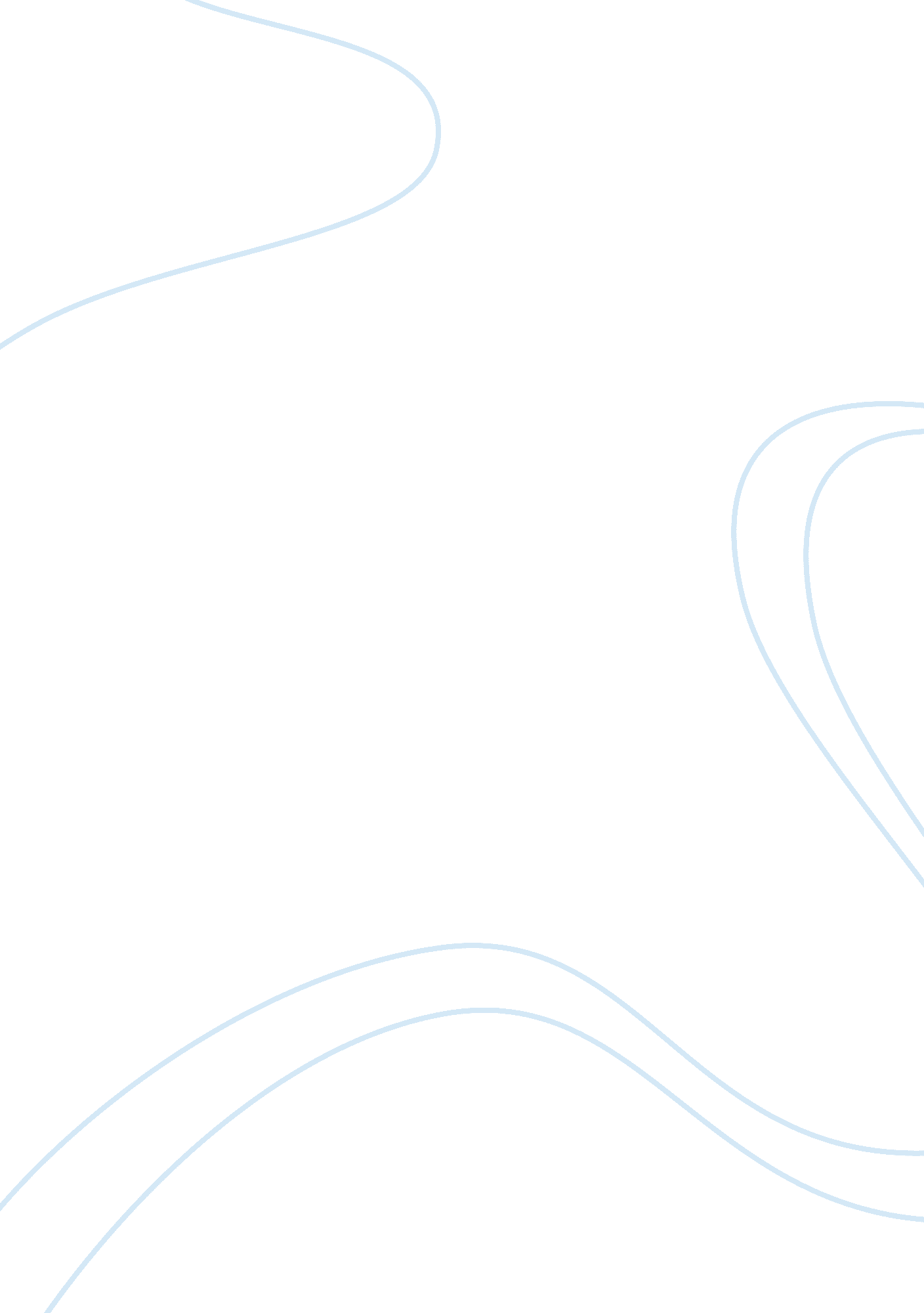 Air pollution assignmentEnvironment, Air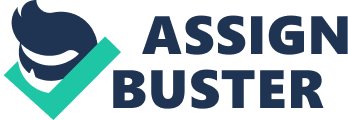 The causes and effects of air pollution Air pollution is a serious problem facing by many countries now. Air pollution is the presence of abnormal concentration and abnormal constituents in air. The quality of the air has been deteriorating in urban areas, we hard to get a healthy life with fresh air. The air is being polluted by smoke, harmful gases, dust articles and others. Therefore, there are three main factors that caused air pollution which are exhaust gases from cars, uncontrolled factory releases, and smoke of cigarettes. First, one of the major factors is exhaust gases from cars. The burning of petrol and diesel in running vehicles emits carbon monoxide, sulfur dioxide and unborn hydrocarbon particles in the air breathe. They are very harmful for our health. It will cause one person headache and suffocation. Due to poor air quality, several of other respiratory diseases such as asthma, bronchitis and tuberculosis are suffer by urban population. In addition, the factories uncontrolled release the poisonous gases that will cause air pollution. Various chemical industries such s those manufacturing acids, plastics, paper, dyes and paint, petrochemical release hazardous fumes and gases such as sulfur dioxide, nitrogen oxides, hydrocarbons and fluorocarbons that will causes air pollution. Besides, industrial dust also causes air pollution. Dust coming out from the cement kilns, lime kilns and asbestos factories are the main causes of breathing problems and lung diseases in our country. Lastly, smoke of cigarettes also causes the air pollution become worse. Smoke of cigarettes is injurious to health. It causes cancer, heart diseases and various respiratory problems. Smoke emitted by a smoker but inhaled by a non-smoker is known as second- hand smoke. The second-hand smoke will cause the non-smoker suffer from disease. That is why smoking is banned in public places. In conclusion, air pollution is caused by the three main factors which are exhaust gases from cars, uncontrolled factory releases, and smoke of cigarettes. The government play an important role to control the air pollution which is getting worse. Everyone have their responsibly to make our earth’s air better. 